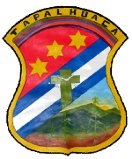 ALCALDIA MUNICIPAL DE LA VILLA DE TAPALHUACA.  PLAN OPERATIVO ANUAL 2023.F. ___________________________RESPONSABLE DE LA UNIDAD MUNICIPAL DE LA MUJER                          INDICE                                                                                                                                                                                  INTRODUCCION…………………………………………………………………………………………………………………………..11.ALCANCE…………………………………………………………………………………………………………………………………..22.MISION…………………………………………………………………………………….33.VISION…………………………………………………………………………………….44.MARCO NORMATIVO………………………………………………………………….55.OBGETIVOS GENERALES……………………………………………………………...66.OBGETIVOS ESPECIFICOS…………………………………………………………….77.EL PLAN OPERATIVO ANUAL………………………………………………………...88.FODA………………………………………………………………………………………..99.CONCLUSION…………………………………………………………………………….101.INTRODUCCIONLa Alcaldía Municipal de la villa de Tapalhuaca, a través de la unidad de la mujer, promueve acciones que ayuden al progreso de las mujeres Y hombres, ala formación por medio de charlas preventivas con diferentes temas enfocado al empoderamiento de sus derechos, también se hacen coordinaciones con instituciones que promueven los derechos de las mujeres.Así mismo contribuye al desarrollo de las mujeres y nombres de diferentes edades para que sean beneficiados en la parte económica y social a través de la supervisión de habilidades para desarrollar las destrezas y poder adaptarse a los diferentes escenarios que tiene la vidaLa unidad de la mujer tiene como responsabilidad primordial.*Elaborar el plan operativo y el presupuesto anual de la unidad*Presentarlo al concejo Municipal.*Realizar capacitaciones con enfoque de género dentro y fuera de la Municipalidad y leyes de Igualdad Y especial integral para una vida libre de violencia para la mujer.*Informar sobre el resultado de los procesos de participación*Socializar la normativa vigente sobre los derechos de la mujer.*Coordinar acciones que beneficien a las mujeres con instituciones locales o gubernamentales*Promover el involucramiento de la mujer en mecanismos de participación ciudadana. 2.ALCANCEEl alcance es desarrollar, un plan anual en donde se refleje la equidad de género y tanto mujeres como hombres sean beneficiados en las diferentes actividades o talleres que dentro de la Municipalidad se realizan, brindando charlas constantes sobre derechos humanos,liderazgo, auto cuido, auto estima, salud física y mental, leyes, embarazos en adolescentes a favor de las mujeres y otros temas.3.MISIONSer una unidad garante de prácticas encaminadas a la disminución de las desigualdades entre mujeres y hombres, con el fin de establecer relaciones más armoniosas que contribuyan al desarrollo de las familias del Municipio4.VISIONPromover el enfoque de Género en el Municipio de Tapalhuaca y crear condiciones de igualdad y equidad tanto para hombres como para mujeres5.MARCO NORMATIVO6.OBJETIVOS GENERALESRealizar actividades destinadas a fortalecer los derechos de las mujeres.Velar por la participación activa de las mujeres en todos los procesos de desarrollo local. (social, económico, cultural y político.7.OBJETIVOS ESPECIFICOSEjecutar actividades que contribuyan al desarrollo de habilidades y capacidades en las mujeres a nivel rural y urbano.Construir tejido organizativo de mujeres en comunidades y zonas urbanas.Acercar a las mujeres servicios amigables de Atención Jurídica y Psicológica.Elaborar diagnósticos comunitarios desde la perspectiva de las mujeresAlcaldía Municipal de Tapalhuaca8.PLAN ANUAL De la unidad de la mujer 20239.FODA UNIDAD DE LA MUJERFortalezas:Capacidad y conocimiento de la unidad.Cumplimiento de las normas básicas.Capacitaciones constantes en temas en referencia al géneroPersonal encargado con los diversos conocimientos aceptables. El apoyo del concejo Municipal. Capacidad humana para desarrollar temáticas de prevención de violencia Tener la casa de la mujerHacer las coordinaciones necesarias con la asociación de mujeresDebilidades: Poca atención por parte de los niveles superiores sobre el efecto e impacto de la unidad de género.Poco recurso para el desarrollo de las funciones hacia las nuevas proyecciones de los cambios y procesos a implementar para una buena eficiencia y eficacia organizacional de género.Debe de ser adaptado constantemente a los cambios relativos de importancia administrativa.Poca asistencia, interés de obtener y aprender conocimientos por parte de las mujeres y jóvenes No contar con todo el tiempodisponible para la unidad, por otros compromisos asignados a la Umm.Oportunidades: Gestiones diversas con organismos internos, externos gubernamentales y no gubernamentales para el desarrollo de la unidad e institución municipal.Gestionar con ONG, que apoyan actividades en diferentes temáticas para mujeres y hombresGestionar con la asociación de mujeres ASMUDIT diferentes actividadesPoder sensibilizar a hombre y mujeres en tema de prevención de violencia Obtener conocimientos departe de las organizaciones de mujeresEmpoderarme de conocimientos sobre procesos formativos como Umm para replicarlos con las mujeres10.CONCLUSIONResulta importante esta temática para valorar los esfuerzos que las mujeres Han hecho en el transcurso del tiempo, debido a que vivir en la desigualdad de género, puede impedir su desenvolvimiento personal, encontrándose sometidas a ciertos patrones que tienen que cumplir por el simple hecho de ser mujeres. En el transcurso de los años, todos los esfuerzos que se han realizado hoy van dejan do de lado es el temor de enfrentar retos y des en volverse en un trabajo, sin embargo, la incidencia cultural en donde se dan muchos aspectos que provocan que la mujer sea sumisa, dependiente y otorgadora a hacer todo lo que el hombre dice sigue prevaleciendo  aunque no en un mismo porcentaje épocas pasadas en donde el hombre era el único responsable del mantenimiento del hogar, considerando que era él quien tenía la capacidad y el derecho a superarse.La Unidad de Genero, es la estructura para implementar la política pública de género, teniendo en cuenta que su ejecución, no es exclusiva responsabilidad de la instancia específica o especializada en asuntos de género, sino de todo el tejido Institucional, siendo el papel de la unidad de género, de asesorar, facilitar, coordinar y orientar que todas las instancias de la administración pública tenga suficientes herramientas teóricas y prácticas para cumplir con su responsabilidad del eje trasversal de equidad de género. NORMAS Y LEYES VIGENTESNORMAS Y LEYES VIGENTESCONSTITUCION DE LA REPUBLICA DE EL SALVADORDECRETO LEGISLATIVO No.499, DE FECHA 06/12/2007 (Formulación)La Asamblea Legislativa, aprueba una reforma al Código Municipal, que faculta a las Municipalidades a crear la Unidad de la Mujer, para promover, desarrollar programas y actividades destinadas a fortalecer la equidad de género. Decreto No.499, publicado en el Diario Oficial No.10,Tomo No.378 de fecha 16 de enero de 2008, y entró en vigencia el 24 del mes y año mencionadoTITULO III, CAPITULO I, DE LA COMPETENCIA MUNICIPAL. NUMERAL  4NORMATIVA NACIONAL PARA LA IGUALDAD DE GENERO, LEYES: ·Política Nacional de las Mujeres. ·Ley de Igualdad, Equidad y Erradicación de la Discriminación contra las mujeres. ·Ley Especial Integral para una vida Libre de Violencia para las Mujeres. ·Ley Contra la Violencia Intrafamiliar. ·Política Municipal de Género.NoActividadesMetaMetaResponsable / CoordinaciónIndicador de MediciónAño 2023 -MESESAño 2023 -MESESAño 2023 -MESESAño 2023 -MESESAño 2023 -MESESAño 2023 -MESESAño 2023 -MESESAño 2023 -MESESAño 2023 -MESESAño 2023 -MESESAño 2023 -MESESAño 2023 -MESESNoActividadesFunción CantidadResponsable / CoordinaciónIndicador de Medición1234567891011121Elaborar Plan Operativo Anual.Presentarlo a concejo Municipal.1Unidad de la mujerPresentación del Plan operativo+2Socializar política de genero con autores locales, y mujeres lideresas del Municipio.Coordinación y socialización2Jornadas de 20 personasUnidad dela mujerAsistenciaY fotografías++3Coordinar con instituciones locales gubernamentales y no gubernamentales para hacer el comité de prevención de la violencia (CMPV ).PNC, JUZGADO, UNIDAD DE SALUD, CENTROS EDUCATIVOS Y ORGANIZACIONES DE MUJERES Y OTRAS INSTITUCIONES.4 reuniones al añoUnidad de la mujer.++++4charlas en las siguientes temáticas: género, discriminación leyes. enfermedades, derechos humanos, embarazos en adolescentesFacilitación de procesos formativos en diversas temáticas2Jornadas con una participación de 20 mujer o jóvenesUnidad de la mujerAsistencia++56Realizar actividades conmemorativas, en coordinación con ONG de mujeres que apoyan ESTAS Actividades. MSM, ISDEMUcelebraciones 8 De marzo15 de octubre25 de noviembreConvivio  Con una proyección de 50 mujeresUnidad de la mujerY ONG°SAsistenciaFotografíasAsistencia y fotografías+**7Apoyarmarchas en cualquier lugar que se quiera el apoyoCoordinacionesCon el ongs de mujeres2 jornadas con 15 mujeres.Unidad de la mujerasistencia+8Apoyar   a la asociación ASMUDIT en las diferentes actividades planificadas con el MSM O Otras institucionesapoyo10 mujeresUnidad de la mujerAsistencia o bitácora de campo*9Orientar apoyar  las mujeres víctimas de violencia para remitir a las instancias correspondientesAtenderlas y darles apoyo. tentativaUnidad de la mujer.Asistencia,bitácora++++++++++10acompañamiento al lugar donde le brindaran atención psicológica y asesoría legalISDEMURemitir a la persona al ISDEMU y dar acompañamiento al lugar referidotentativoUnidad municipal de la mujerbitácora++++++++++11Fortalecer el número de mujeres integrantes de comitésFortalecer la organización de jóvenes, dar seguimiento.Conformar la mesainterinstitucional, y mesa ciudadana para monitoreo de la política de género.Dar seguimientoConformaciónActividad con mujeres por comitéAdescos, áreas estratégicas de la municipalidadUnidad de la mujerasistencia**12Coordinar con el instituto salvadoreño para el desarrollo de la mujer.ISDEMUVisitar a los directores de los centros educativos para solicitar información sobre la deserción escolarVentanillas móviles y foros Jornada de fortalecimiento con la ley de Igualdad y ley especial integral para una vida libre de violencia contra la mujer a empleados Municipales.El apoyo para la elaboración de los planes Igualdad y prevención de la violencia.Llenar encuestas (diagnostico) con autores locales y mujeres lideresas de las comunidades.Mapas de riesgo2 por lo menos en el añotentativoUnidad de la mujer Unida de la mujer.Encuestas, fotografíasBitácoras, asistencia+++++13Visitas de convocatoria a mujeres lideresas de las comunidadesConformar el concejo consultivo y darle seguimiento Con un grupo de mujeres de 20Unidad de la mujerFotografías y asistencia-+14Dar seguimiento al plan de ética gubernamental.Difundir la ley de ética con los compañeros empleados y la poblaciónTodo el al añoComisionados de éticaFotografíasacciones++++++++++++1516Dar seguimiento al inventario de la Municipalidad Darle seguimiento al proyecto Programa de apoyo social Diverso al sector vulnerable de la villa de Tapalhuaca.Dar seguimiento al proyecto de fiestas patronalesCoordinar con el movimiento salvadoreño MSM de mujeres temas, proyectos, talleres, charlas para mujeres y jóvenesMapeo de viviendas definir criterios básicos como sexo, edad, disponibilidad, tierra.Tener controlado todo el mobiliarioDe enero a diciembre obtener resultados positivostentativaUmm.Unidad municipal de la mujerListado de información.FotografíasListados de asistenciaFotografías.++++++++1718También reunión una vez al mes con junta directiva (ASMUDIT).. Coordinar con los directores de los centros educativos del municipio de tapalhuaca charlas prevención de violencia y ley especial integral para una vida libre de violencia contras la mujerActualizar los comités de mujeres y darles seguimientoCapacitar a Concejo y empleados Municipales con la ley especial integral para una vida libre de violencia contra la mujer.Ley de ética gubernamental.Coordinar con promotores de salud temas preventivos Disminuir las manifestaciones de violencia en el municipio mediante charlas preventivas en los centros educativos.Coordinar con instituciones competentes para capacitaciones sobre la seguridad alimentaria y cultivo de hortalizasOrientar a las mujeres del Municipio con temas específicos a sus derechos y prevencion de violenciaFormar a todo el concejo y empleadosOrientar o capacitar mujeres, hombres y jóvenes en coordinación con la PNC, juzgado de pazCapacitaciones de aprendizaje y enseñanza para aprender y replicar conocimientos.La necesariaLas que sea necesariatentativo.15 30 mujeres20 mujeres y hombres.Unidad de la mujerUnidad de la mujerUnidad de la mujerfotografíasasistencia+++++++++++++++